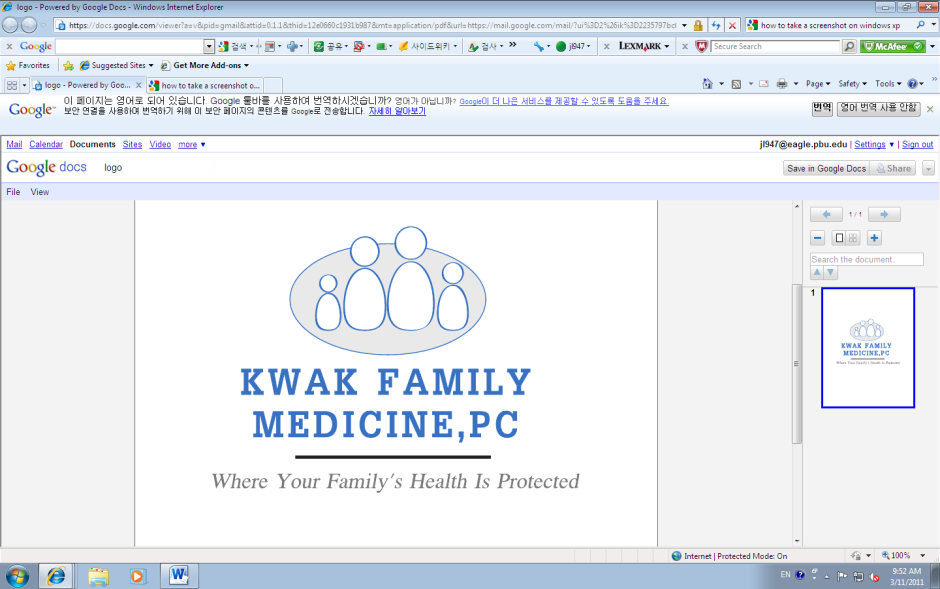 환자접수 서류	날짜: _______________________Dr. James J. Kwak2301 E. Evesham Rd Ste #505Voorhees, NJ 08043Phone: 856-520-8718   Fax: 856-520-8719www.kwakfamilymedicine.comREQUEST FOR RELEASE OF RECORDSI request that my records be released from:Facility/Hospital Name: _____________________________________________________________________________________Date(s) of Service: ___________________________________________________________________________________________Facility/Hospital Phone: ______________________________________	Fax: __________________________________to Kwak Family Medicine, PCDate: __________________________Patient Name: _____________________________________________________	DOB: _________________________________Reason for Request: _________________________________________________________________________________________Patient/Guardian Signature:_________________________________________________________________________________New Jersey Department of HealthVaccine Preventable Disease ProgramP.O. Box 369, Trenton, NJ  08625-0369609-826-4860     (Fax 609-826-4866)www.njiis.nj.govNEW JERSEY IMMUNIZATION INFORMATION SYSTEM (NJIIS)CONSENT TO PARTICIPATE- Retain a copy of this form in the Medical Record -Last Name: ______________________________________________________________________________________________________________________________________________________________________________________________________________________________Social Sec.#:Social Sec.#:__________________________________________________________________________________________First Name:_________________________________  MI: ______________________________________  MI: ______________________________________  MI: ______________________________________  MI: ______________________________________  MI: ______________________________________  MI: _____성별:성별:성별:남___여____남___여____남___여____결혼 상황:           미혼__기혼__미망인__별거__이혼__기타__결혼 상황:           미혼__기혼__미망인__별거__이혼__기타__결혼 상황:           미혼__기혼__미망인__별거__이혼__기타__결혼 상황:           미혼__기혼__미망인__별거__이혼__기타__결혼 상황:           미혼__기혼__미망인__별거__이혼__기타__결혼 상황:           미혼__기혼__미망인__별거__이혼__기타__결혼 상황:           미혼__기혼__미망인__별거__이혼__기타__생년월일:생년월일:생년월일:__________________________________________________________________________________________직업 상황:           고용인__실직__장애인__주부__학생__군인__사업__기타__직업 상황:           고용인__실직__장애인__주부__학생__군인__사업__기타__직업 상황:           고용인__실직__장애인__주부__학생__군인__사업__기타__직업 상황:           고용인__실직__장애인__주부__학생__군인__사업__기타__직업 상황:           고용인__실직__장애인__주부__학생__군인__사업__기타__직업 상황:           고용인__실직__장애인__주부__학생__군인__사업__기타__직업 상황:           고용인__실직__장애인__주부__학생__군인__사업__기타__직업 상황:           고용인__실직__장애인__주부__학생__군인__사업__기타__직업 상황:           고용인__실직__장애인__주부__학생__군인__사업__기타__직업 상황:           고용인__실직__장애인__주부__학생__군인__사업__기타__직업 상황:           고용인__실직__장애인__주부__학생__군인__사업__기타__직업 상황:           고용인__실직__장애인__주부__학생__군인__사업__기타__직업 상황:           고용인__실직__장애인__주부__학생__군인__사업__기타__인종(Optional):  _Asian   __European/Caucasian   __Arab  __Jewish  __Hispanic (non-euro) __Native American  __Multi-Racial  __ Other 인종(Optional):  _Asian   __European/Caucasian   __Arab  __Jewish  __Hispanic (non-euro) __Native American  __Multi-Racial  __ Other 인종(Optional):  _Asian   __European/Caucasian   __Arab  __Jewish  __Hispanic (non-euro) __Native American  __Multi-Racial  __ Other 인종(Optional):  _Asian   __European/Caucasian   __Arab  __Jewish  __Hispanic (non-euro) __Native American  __Multi-Racial  __ Other 인종(Optional):  _Asian   __European/Caucasian   __Arab  __Jewish  __Hispanic (non-euro) __Native American  __Multi-Racial  __ Other 인종(Optional):  _Asian   __European/Caucasian   __Arab  __Jewish  __Hispanic (non-euro) __Native American  __Multi-Racial  __ Other 인종(Optional):  _Asian   __European/Caucasian   __Arab  __Jewish  __Hispanic (non-euro) __Native American  __Multi-Racial  __ Other 인종(Optional):  _Asian   __European/Caucasian   __Arab  __Jewish  __Hispanic (non-euro) __Native American  __Multi-Racial  __ Other 인종(Optional):  _Asian   __European/Caucasian   __Arab  __Jewish  __Hispanic (non-euro) __Native American  __Multi-Racial  __ Other 인종(Optional):  _Asian   __European/Caucasian   __Arab  __Jewish  __Hispanic (non-euro) __Native American  __Multi-Racial  __ Other 인종(Optional):  _Asian   __European/Caucasian   __Arab  __Jewish  __Hispanic (non-euro) __Native American  __Multi-Racial  __ Other 인종(Optional):  _Asian   __European/Caucasian   __Arab  __Jewish  __Hispanic (non-euro) __Native American  __Multi-Racial  __ Other 인종(Optional):  _Asian   __European/Caucasian   __Arab  __Jewish  __Hispanic (non-euro) __Native American  __Multi-Racial  __ Other 집 주소:__________________________________________________________________________________________________________________________________________________________________________________________________________________________________________________________________H집 전화:H집 전화:H집 전화:(______)____________________(______)____________________(______)____________________City, State, Zip:__________________________________________________________________________________________________________________________________________________________________________________________________________________________________________________________________C 핸드폰:C 핸드폰:C 핸드폰:(______)____________________(______)____________________(______)____________________이메일:__________________________________________________________________________________________________________________________________________________________________________________________________________________________________________________________________W직장 전화:W직장 전화:W직장 전화:(______)____________________(______)____________________(______)____________________직장 주소:__________________________________________________________________________________________________________________________________________________________________________________________________________________________________________________________________운전면허 #:운전면허 #:운전면허 #:____________________________________________________________________________________City, State, Zip:__________________________________________________________________________________________________________________________________________________________________________________________________________________________________________________________________운전면허State:운전면허State:운전면허State:____________________________________________________________________________________비상연락처 이름:     ___________________________________________비상연락처 이름:     ___________________________________________비상연락처 이름:     ___________________________________________비상연락처 이름:     ___________________________________________비상연락처 이름:     ___________________________________________비상연락처 이름:     ___________________________________________비상연락처 이름:     ___________________________________________   비상 전화번호:   비상 전화번호:   비상 전화번호:(______)_____________________(______)_____________________(______)_____________________환자와의 관계:       ________________________________________________________    환자와의 관계:       ________________________________________________________    환자와의 관계:       ________________________________________________________    환자와의 관계:       ________________________________________________________    환자와의 관계:       ________________________________________________________    환자와의 관계:       ________________________________________________________    환자와의 관계:       ________________________________________________________    환자와의 관계:       ________________________________________________________    환자와의 관계:       ________________________________________________________    환자와의 관계:       ________________________________________________________    환자와의 관계:       ________________________________________________________    환자와의 관계:       ________________________________________________________    환자와의 관계:       ________________________________________________________    이전 담당의사:         ___________________________________________이전 담당의사:         ___________________________________________이전 담당의사:         ___________________________________________이전 담당의사:         ___________________________________________이전 담당의사:         ___________________________________________이전 담당의사:         ___________________________________________이전 담당의사:         ___________________________________________이전 담당의사 전화:이전 담당의사 전화:이전 담당의사 전화:(______)_____________________(______)_____________________(______)_____________________이전 의사 주소:__________________________________________________________________________________________________________________________________________________________________________________________________________________________________________________________________이전 담당의사 팩스:이전 담당의사 팩스:이전 담당의사 팩스:(______)_____________________(______)_____________________(______)_____________________No Show Policy:  예약 시간취소나 변경을 원하실 경우, 24 시간 안에 사무실로 전화를 하셔서 취소를 하셔야 합니다. 만약에 24 시간 안에 전화를 안하시는 경우,  $30 의 벌금이 있습니다.                                                                                                              No Show Policy:  예약 시간취소나 변경을 원하실 경우, 24 시간 안에 사무실로 전화를 하셔서 취소를 하셔야 합니다. 만약에 24 시간 안에 전화를 안하시는 경우,  $30 의 벌금이 있습니다.                                                                                                              No Show Policy:  예약 시간취소나 변경을 원하실 경우, 24 시간 안에 사무실로 전화를 하셔서 취소를 하셔야 합니다. 만약에 24 시간 안에 전화를 안하시는 경우,  $30 의 벌금이 있습니다.                                                                                                              No Show Policy:  예약 시간취소나 변경을 원하실 경우, 24 시간 안에 사무실로 전화를 하셔서 취소를 하셔야 합니다. 만약에 24 시간 안에 전화를 안하시는 경우,  $30 의 벌금이 있습니다.                                                                                                              No Show Policy:  예약 시간취소나 변경을 원하실 경우, 24 시간 안에 사무실로 전화를 하셔서 취소를 하셔야 합니다. 만약에 24 시간 안에 전화를 안하시는 경우,  $30 의 벌금이 있습니다.                                                                                                              No Show Policy:  예약 시간취소나 변경을 원하실 경우, 24 시간 안에 사무실로 전화를 하셔서 취소를 하셔야 합니다. 만약에 24 시간 안에 전화를 안하시는 경우,  $30 의 벌금이 있습니다.                                                                                                              No Show Policy:  예약 시간취소나 변경을 원하실 경우, 24 시간 안에 사무실로 전화를 하셔서 취소를 하셔야 합니다. 만약에 24 시간 안에 전화를 안하시는 경우,  $30 의 벌금이 있습니다.                                                                                                              No Show Policy:  예약 시간취소나 변경을 원하실 경우, 24 시간 안에 사무실로 전화를 하셔서 취소를 하셔야 합니다. 만약에 24 시간 안에 전화를 안하시는 경우,  $30 의 벌금이 있습니다.                                                                                                              No Show Policy:  예약 시간취소나 변경을 원하실 경우, 24 시간 안에 사무실로 전화를 하셔서 취소를 하셔야 합니다. 만약에 24 시간 안에 전화를 안하시는 경우,  $30 의 벌금이 있습니다.                                                                                                              No Show Policy:  예약 시간취소나 변경을 원하실 경우, 24 시간 안에 사무실로 전화를 하셔서 취소를 하셔야 합니다. 만약에 24 시간 안에 전화를 안하시는 경우,  $30 의 벌금이 있습니다.                                                                                                              No Show Policy:  예약 시간취소나 변경을 원하실 경우, 24 시간 안에 사무실로 전화를 하셔서 취소를 하셔야 합니다. 만약에 24 시간 안에 전화를 안하시는 경우,  $30 의 벌금이 있습니다.                                                                                                              No Show Policy:  예약 시간취소나 변경을 원하실 경우, 24 시간 안에 사무실로 전화를 하셔서 취소를 하셔야 합니다. 만약에 24 시간 안에 전화를 안하시는 경우,  $30 의 벌금이 있습니다.                                                                                                              No Show Policy:  예약 시간취소나 변경을 원하실 경우, 24 시간 안에 사무실로 전화를 하셔서 취소를 하셔야 합니다. 만약에 24 시간 안에 전화를 안하시는 경우,  $30 의 벌금이 있습니다.                                                                                                              검사결과 전화연락:    전화/문자로 연락해도 됩니까?   ___Y ___N검사결과 전화연락:    전화/문자로 연락해도 됩니까?   ___Y ___N검사결과 전화연락:    전화/문자로 연락해도 됩니까?   ___Y ___N검사결과 전화연락:    전화/문자로 연락해도 됩니까?   ___Y ___N검사결과 전화연락:    전화/문자로 연락해도 됩니까?   ___Y ___N검사결과 전화연락:    전화/문자로 연락해도 됩니까?   ___Y ___N검사결과 전화연락:    전화/문자로 연락해도 됩니까?   ___Y ___N음성메시지를 남겨도 괜찮습니까?  ___Y ___N음성메시지를 남겨도 괜찮습니까?  ___Y ___N음성메시지를 남겨도 괜찮습니까?  ___Y ___N음성메시지를 남겨도 괜찮습니까?  ___Y ___N음성메시지를 남겨도 괜찮습니까?  ___Y ___N음성메시지를 남겨도 괜찮습니까?  ___Y ___NGuarantor Info: 계산을 하실분이 환자가 아닌 보증인일 경우 작성하십시오.Guarantor Info: 계산을 하실분이 환자가 아닌 보증인일 경우 작성하십시오.Guarantor Info: 계산을 하실분이 환자가 아닌 보증인일 경우 작성하십시오.Guarantor Info: 계산을 하실분이 환자가 아닌 보증인일 경우 작성하십시오.Guarantor Info: 계산을 하실분이 환자가 아닌 보증인일 경우 작성하십시오.Guarantor Info: 계산을 하실분이 환자가 아닌 보증인일 경우 작성하십시오.Guarantor Info: 계산을 하실분이 환자가 아닌 보증인일 경우 작성하십시오.Guarantor Info: 계산을 하실분이 환자가 아닌 보증인일 경우 작성하십시오.Guarantor Info: 계산을 하실분이 환자가 아닌 보증인일 경우 작성하십시오.Guarantor Info: 계산을 하실분이 환자가 아닌 보증인일 경우 작성하십시오.Guarantor Info: 계산을 하실분이 환자가 아닌 보증인일 경우 작성하십시오.Guarantor Info: 계산을 하실분이 환자가 아닌 보증인일 경우 작성하십시오.Guarantor Info: 계산을 하실분이 환자가 아닌 보증인일 경우 작성하십시오.보증인 이름:__________________________________________________________________________________________________________________________________________________________________________________________________________________________________________________________________환자와 관계:환자와 관계:환자와 관계:________________________________________________________________________________________집주소:__________________________________________________________________________________________________________________________________________________________________________________________________________________________________________________________________Social Sec. 번호:Social Sec. 번호:Social Sec. 번호:_____________________________________________________________________City, State, Zip:__________________________________________________________________________________________________________________________________________________________________________________________________________________________________________________________________생년월일:생년월일:생년월일:_____________________________________________________________________직장:__________________________________________________________________________________________________________________________________________________________________________________________________________________________________________________________________성별:성별:성별:남__           여__남__           여__남__           여__직장주소:__________________________________________________________________________________________________________________________________________________________________________________________________________________________________________________________________집전화:집전화:집전화:(______)________________(______)________________(______)________________City, State, Zip:__________________________________________________________________________________________________________________________________________________________________________________________________________________________________________________________________핸드폰:핸드폰:핸드폰:(______)________________(______)________________(______)________________운전 면허:__________________________________________________________________________________________________________________________________________________________________________________________________________________________________________________________________직장전화:직장전화:직장전화:(______)_________________(______)_________________(______)_________________State of License__________________________________________________________________________________________________________________________________________________________________________________________________________________________________________________________________이메일:이메일:이메일:________________________________________________________________________Insurance Info:  건강보험 (차사고 관계시 또 다른 서류작성필요.)Insurance Info:  건강보험 (차사고 관계시 또 다른 서류작성필요.)Insurance Info:  건강보험 (차사고 관계시 또 다른 서류작성필요.)Insurance Info:  건강보험 (차사고 관계시 또 다른 서류작성필요.)Insurance Info:  건강보험 (차사고 관계시 또 다른 서류작성필요.)Insurance Info:  건강보험 (차사고 관계시 또 다른 서류작성필요.)Insurance Info:  건강보험 (차사고 관계시 또 다른 서류작성필요.)Insurance Info:  건강보험 (차사고 관계시 또 다른 서류작성필요.)Insurance Info:  건강보험 (차사고 관계시 또 다른 서류작성필요.)Insurance Info:  건강보험 (차사고 관계시 또 다른 서류작성필요.)Insurance Info:  건강보험 (차사고 관계시 또 다른 서류작성필요.)Insurance Info:  건강보험 (차사고 관계시 또 다른 서류작성필요.)Insurance Info:  건강보험 (차사고 관계시 또 다른 서류작성필요.)1차 보험:__________________________________________________________________________________________________________________________________________________________________________________________________________________________________________________________________가입자 이름:가입자 이름:가입자 이름:________________________________________________________________________주소:__________________________________________________________________________________________________________________________________________________________________________________________________________________________________________________________________가입자 생년월일:가입자 생년월일:가입자 생년월일:________________________________________________________________________City, State, Zip:__________________________________________________________________________________________________________________________________________________________________________________________________________________________________________________________________가입자 성별: 가입자 성별: 가입자 성별: 남__여__남__여__남__여__전화:(_______)______________________(_______)______________________(_______)______________________(_______)______________________(_______)______________________(_______)______________________환자와의 관계:환자와의 관계:환자와의 관계:________________________________________________________________________ID #:__________________________________________________________________________________________________________________________________________________________________________________________________________________________________________________________________Social Sec. 가입자:Social Sec. 가입자:Social Sec. 가입자:________________________________________________________________________Group/Plan #:__________________________________________________________________________________________________________________________________________________________________________________________________________________________________________________________________가입 시작날짜: 가입 시작날짜: 가입 시작날짜: _________________________________________________________2차 보험:__________________________________________________________________________________________________________________________________________________________________________________________________________________________________________________________________전화:전화:전화:(______)____________(______)____________(______)____________주소:__________________________________________________________________________________________________________________________________________________________________________________________________________________________________________________________________가입자 이름:가입자 이름:가입자 이름:__________________________________________________________________________________________City, State, Zip:__________________________________________________________________________________________________________________________________________________________________________________________________________________________________________________________________가입자 생년월일:가입자 생년월일:가입자 생년월일:__________________________________________________________________________________________ID#:__________________________________________________________________________________________________________________________________________________________________________________________________________________________________________________________________가입자 성별:가입자 성별:가입자 성별:남__여__남__여__남__여__Group/Plan #:__________________________________________________________________________________________________________________________________________________________________________________________________________________________________________________________________환자와의 관계:환자와의 관계:환자와의 관계:__________________________________________________________________________________________가입 시작날짜:__________________________________________________________________________________________________________________________________________________________________________________________________________________________________________________________________Social Sec. 가입자:Social Sec. 가입자:Social Sec. 가입자:__________________________________________________________________________________________Medical History: 질병 기록오늘 오신이유:   ___________________________________________________________________________________과거와  현재  질병들:   ______________________________________________________________________________입원경험: ________________________________________________________________________________________입원경험: ________________________________________________________________________________________중요한 수술이나 치료 경험: __________________________________________________________________________처방 약:  _________________________________________________________________________________________알레르기 (약/음식/기타): ____________________________________________________________________________알레르기로 생명이 위중할 뻔 했던적이 있습니까?  ___Y ___N  만약 있었다면 무엇에? ______________________________________________Medical History: 질병 기록오늘 오신이유:   ___________________________________________________________________________________과거와  현재  질병들:   ______________________________________________________________________________입원경험: ________________________________________________________________________________________입원경험: ________________________________________________________________________________________중요한 수술이나 치료 경험: __________________________________________________________________________처방 약:  _________________________________________________________________________________________알레르기 (약/음식/기타): ____________________________________________________________________________알레르기로 생명이 위중할 뻔 했던적이 있습니까?  ___Y ___N  만약 있었다면 무엇에? ______________________________________________Medical History: 질병 기록오늘 오신이유:   ___________________________________________________________________________________과거와  현재  질병들:   ______________________________________________________________________________입원경험: ________________________________________________________________________________________입원경험: ________________________________________________________________________________________중요한 수술이나 치료 경험: __________________________________________________________________________처방 약:  _________________________________________________________________________________________알레르기 (약/음식/기타): ____________________________________________________________________________알레르기로 생명이 위중할 뻔 했던적이 있습니까?  ___Y ___N  만약 있었다면 무엇에? ______________________________________________Medical History: 질병 기록오늘 오신이유:   ___________________________________________________________________________________과거와  현재  질병들:   ______________________________________________________________________________입원경험: ________________________________________________________________________________________입원경험: ________________________________________________________________________________________중요한 수술이나 치료 경험: __________________________________________________________________________처방 약:  _________________________________________________________________________________________알레르기 (약/음식/기타): ____________________________________________________________________________알레르기로 생명이 위중할 뻔 했던적이 있습니까?  ___Y ___N  만약 있었다면 무엇에? ______________________________________________Medical History: 질병 기록오늘 오신이유:   ___________________________________________________________________________________과거와  현재  질병들:   ______________________________________________________________________________입원경험: ________________________________________________________________________________________입원경험: ________________________________________________________________________________________중요한 수술이나 치료 경험: __________________________________________________________________________처방 약:  _________________________________________________________________________________________알레르기 (약/음식/기타): ____________________________________________________________________________알레르기로 생명이 위중할 뻔 했던적이 있습니까?  ___Y ___N  만약 있었다면 무엇에? ______________________________________________Medical History: 질병 기록오늘 오신이유:   ___________________________________________________________________________________과거와  현재  질병들:   ______________________________________________________________________________입원경험: ________________________________________________________________________________________입원경험: ________________________________________________________________________________________중요한 수술이나 치료 경험: __________________________________________________________________________처방 약:  _________________________________________________________________________________________알레르기 (약/음식/기타): ____________________________________________________________________________알레르기로 생명이 위중할 뻔 했던적이 있습니까?  ___Y ___N  만약 있었다면 무엇에? ______________________________________________Medical History: 질병 기록오늘 오신이유:   ___________________________________________________________________________________과거와  현재  질병들:   ______________________________________________________________________________입원경험: ________________________________________________________________________________________입원경험: ________________________________________________________________________________________중요한 수술이나 치료 경험: __________________________________________________________________________처방 약:  _________________________________________________________________________________________알레르기 (약/음식/기타): ____________________________________________________________________________알레르기로 생명이 위중할 뻔 했던적이 있습니까?  ___Y ___N  만약 있었다면 무엇에? ______________________________________________Medical History: 질병 기록오늘 오신이유:   ___________________________________________________________________________________과거와  현재  질병들:   ______________________________________________________________________________입원경험: ________________________________________________________________________________________입원경험: ________________________________________________________________________________________중요한 수술이나 치료 경험: __________________________________________________________________________처방 약:  _________________________________________________________________________________________알레르기 (약/음식/기타): ____________________________________________________________________________알레르기로 생명이 위중할 뻔 했던적이 있습니까?  ___Y ___N  만약 있었다면 무엇에? ______________________________________________Medical History: 질병 기록오늘 오신이유:   ___________________________________________________________________________________과거와  현재  질병들:   ______________________________________________________________________________입원경험: ________________________________________________________________________________________입원경험: ________________________________________________________________________________________중요한 수술이나 치료 경험: __________________________________________________________________________처방 약:  _________________________________________________________________________________________알레르기 (약/음식/기타): ____________________________________________________________________________알레르기로 생명이 위중할 뻔 했던적이 있습니까?  ___Y ___N  만약 있었다면 무엇에? ______________________________________________Medical History: 질병 기록오늘 오신이유:   ___________________________________________________________________________________과거와  현재  질병들:   ______________________________________________________________________________입원경험: ________________________________________________________________________________________입원경험: ________________________________________________________________________________________중요한 수술이나 치료 경험: __________________________________________________________________________처방 약:  _________________________________________________________________________________________알레르기 (약/음식/기타): ____________________________________________________________________________알레르기로 생명이 위중할 뻔 했던적이 있습니까?  ___Y ___N  만약 있었다면 무엇에? ______________________________________________Medical History: 질병 기록오늘 오신이유:   ___________________________________________________________________________________과거와  현재  질병들:   ______________________________________________________________________________입원경험: ________________________________________________________________________________________입원경험: ________________________________________________________________________________________중요한 수술이나 치료 경험: __________________________________________________________________________처방 약:  _________________________________________________________________________________________알레르기 (약/음식/기타): ____________________________________________________________________________알레르기로 생명이 위중할 뻔 했던적이 있습니까?  ___Y ___N  만약 있었다면 무엇에? ______________________________________________Medical History: 질병 기록오늘 오신이유:   ___________________________________________________________________________________과거와  현재  질병들:   ______________________________________________________________________________입원경험: ________________________________________________________________________________________입원경험: ________________________________________________________________________________________중요한 수술이나 치료 경험: __________________________________________________________________________처방 약:  _________________________________________________________________________________________알레르기 (약/음식/기타): ____________________________________________________________________________알레르기로 생명이 위중할 뻔 했던적이 있습니까?  ___Y ___N  만약 있었다면 무엇에? ______________________________________________Medical History: 질병 기록오늘 오신이유:   ___________________________________________________________________________________과거와  현재  질병들:   ______________________________________________________________________________입원경험: ________________________________________________________________________________________입원경험: ________________________________________________________________________________________중요한 수술이나 치료 경험: __________________________________________________________________________처방 약:  _________________________________________________________________________________________알레르기 (약/음식/기타): ____________________________________________________________________________알레르기로 생명이 위중할 뻔 했던적이 있습니까?  ___Y ___N  만약 있었다면 무엇에? ______________________________________________흡연 하십니까? 흡연 하십니까? ___Y ___N	흡연량?___Y ___N	흡연량?___Y ___N	흡연량?______________________________술 드십니까?  술 드십니까?  ___Y ___N매일? 매일? ___Y ___N___Y ___N___Y ___N주량?주량?________________________________________________마리와나 같은 마약을 하십니까?마리와나 같은 마약을 하십니까?마리와나 같은 마약을 하십니까?마리와나 같은 마약을 하십니까?마리와나 같은 마약을 하십니까?___Y ___N___Y ___N___Y ___N  어떤약?  어떤약?___________________________________________________________________________당신의 종교가 건강에 영향을 끼칩니까?   __________________________________________당신의 종교가 건강에 영향을 끼칩니까?   __________________________________________당신의 종교가 건강에 영향을 끼칩니까?   __________________________________________당신의 종교가 건강에 영향을 끼칩니까?   __________________________________________당신의 종교가 건강에 영향을 끼칩니까?   __________________________________________당신의 종교가 건강에 영향을 끼칩니까?   __________________________________________당신의 종교가 건강에 영향을 끼칩니까?   __________________________________________당신의 종교가 건강에 영향을 끼칩니까?   __________________________________________당신의 종교가 건강에 영향을 끼칩니까?   __________________________________________당신의 종교가 건강에 영향을 끼칩니까?   __________________________________________당신의 종교가 건강에 영향을 끼칩니까?   __________________________________________당신의 종교가 건강에 영향을 끼칩니까?   __________________________________________당신의 종교가 건강에 영향을 끼칩니까?   __________________________________________가족 건강상황:   아버지:_____________________________     어머니:_______________________________가족 건강상황:   아버지:_____________________________     어머니:_______________________________가족 건강상황:   아버지:_____________________________     어머니:_______________________________가족 건강상황:   아버지:_____________________________     어머니:_______________________________가족 건강상황:   아버지:_____________________________     어머니:_______________________________가족 건강상황:   아버지:_____________________________     어머니:_______________________________가족 건강상황:   아버지:_____________________________     어머니:_______________________________가족 건강상황:   아버지:_____________________________     어머니:_______________________________가족 건강상황:   아버지:_____________________________     어머니:_______________________________가족 건강상황:   아버지:_____________________________     어머니:_______________________________가족 건강상황:   아버지:_____________________________     어머니:_______________________________가족 건강상황:   아버지:_____________________________     어머니:_______________________________가족 건강상황:   아버지:_____________________________     어머니:_______________________________                           형제들:  ________________________________________________                           형제들:  ________________________________________________                           형제들:  ________________________________________________                           형제들:  ________________________________________________                           형제들:  ________________________________________________                           형제들:  ________________________________________________                           형제들:  ________________________________________________                           형제들:  ________________________________________________                           형제들:  ________________________________________________                           형제들:  ________________________________________________                           형제들:  ________________________________________________                           형제들:  ________________________________________________                           형제들:  ________________________________________________Consents:A.   환자사진 (병원 기록)B.  보험 회사 청구 나의 치료비가 보험회사에서 KFM 으로 가는 것을 허락한다.  KFM이 보험회사에 나의 건강기록을 보내는 것을 허락한다.   어떤 때는 병원비가 나의 책임이  될것을 인정한다. 그 예로는 co-pay, deductible 그리고 보험회사에서 인정하지 않는 경비들이다.  만약 내가 치료비를 지급하지 않을 경우Collection Company를 이용할때 드는 모든 경비는 내 책임이다.  C.  HIPAA Notice of Privacy Practices:  (환자 기록 보호)D.  Payment Policy/Practice Philosophy:  (지불원칙) /병원치료철학E.  Email Communication & Patient Portal Services: 이메일 및 전자웹을 통한 환자와 통신나의 건강의 관한 정보및 예약내용이 인터넷을 통해 KFM과 나 사이를 오갈수 있다는 것을 허락합니다. Consents:A.   환자사진 (병원 기록)B.  보험 회사 청구 나의 치료비가 보험회사에서 KFM 으로 가는 것을 허락한다.  KFM이 보험회사에 나의 건강기록을 보내는 것을 허락한다.   어떤 때는 병원비가 나의 책임이  될것을 인정한다. 그 예로는 co-pay, deductible 그리고 보험회사에서 인정하지 않는 경비들이다.  만약 내가 치료비를 지급하지 않을 경우Collection Company를 이용할때 드는 모든 경비는 내 책임이다.  C.  HIPAA Notice of Privacy Practices:  (환자 기록 보호)D.  Payment Policy/Practice Philosophy:  (지불원칙) /병원치료철학E.  Email Communication & Patient Portal Services: 이메일 및 전자웹을 통한 환자와 통신나의 건강의 관한 정보및 예약내용이 인터넷을 통해 KFM과 나 사이를 오갈수 있다는 것을 허락합니다. Consents:A.   환자사진 (병원 기록)B.  보험 회사 청구 나의 치료비가 보험회사에서 KFM 으로 가는 것을 허락한다.  KFM이 보험회사에 나의 건강기록을 보내는 것을 허락한다.   어떤 때는 병원비가 나의 책임이  될것을 인정한다. 그 예로는 co-pay, deductible 그리고 보험회사에서 인정하지 않는 경비들이다.  만약 내가 치료비를 지급하지 않을 경우Collection Company를 이용할때 드는 모든 경비는 내 책임이다.  C.  HIPAA Notice of Privacy Practices:  (환자 기록 보호)D.  Payment Policy/Practice Philosophy:  (지불원칙) /병원치료철학E.  Email Communication & Patient Portal Services: 이메일 및 전자웹을 통한 환자와 통신나의 건강의 관한 정보및 예약내용이 인터넷을 통해 KFM과 나 사이를 오갈수 있다는 것을 허락합니다. Consents:A.   환자사진 (병원 기록)B.  보험 회사 청구 나의 치료비가 보험회사에서 KFM 으로 가는 것을 허락한다.  KFM이 보험회사에 나의 건강기록을 보내는 것을 허락한다.   어떤 때는 병원비가 나의 책임이  될것을 인정한다. 그 예로는 co-pay, deductible 그리고 보험회사에서 인정하지 않는 경비들이다.  만약 내가 치료비를 지급하지 않을 경우Collection Company를 이용할때 드는 모든 경비는 내 책임이다.  C.  HIPAA Notice of Privacy Practices:  (환자 기록 보호)D.  Payment Policy/Practice Philosophy:  (지불원칙) /병원치료철학E.  Email Communication & Patient Portal Services: 이메일 및 전자웹을 통한 환자와 통신나의 건강의 관한 정보및 예약내용이 인터넷을 통해 KFM과 나 사이를 오갈수 있다는 것을 허락합니다. Consents:A.   환자사진 (병원 기록)B.  보험 회사 청구 나의 치료비가 보험회사에서 KFM 으로 가는 것을 허락한다.  KFM이 보험회사에 나의 건강기록을 보내는 것을 허락한다.   어떤 때는 병원비가 나의 책임이  될것을 인정한다. 그 예로는 co-pay, deductible 그리고 보험회사에서 인정하지 않는 경비들이다.  만약 내가 치료비를 지급하지 않을 경우Collection Company를 이용할때 드는 모든 경비는 내 책임이다.  C.  HIPAA Notice of Privacy Practices:  (환자 기록 보호)D.  Payment Policy/Practice Philosophy:  (지불원칙) /병원치료철학E.  Email Communication & Patient Portal Services: 이메일 및 전자웹을 통한 환자와 통신나의 건강의 관한 정보및 예약내용이 인터넷을 통해 KFM과 나 사이를 오갈수 있다는 것을 허락합니다. Consents:A.   환자사진 (병원 기록)B.  보험 회사 청구 나의 치료비가 보험회사에서 KFM 으로 가는 것을 허락한다.  KFM이 보험회사에 나의 건강기록을 보내는 것을 허락한다.   어떤 때는 병원비가 나의 책임이  될것을 인정한다. 그 예로는 co-pay, deductible 그리고 보험회사에서 인정하지 않는 경비들이다.  만약 내가 치료비를 지급하지 않을 경우Collection Company를 이용할때 드는 모든 경비는 내 책임이다.  C.  HIPAA Notice of Privacy Practices:  (환자 기록 보호)D.  Payment Policy/Practice Philosophy:  (지불원칙) /병원치료철학E.  Email Communication & Patient Portal Services: 이메일 및 전자웹을 통한 환자와 통신나의 건강의 관한 정보및 예약내용이 인터넷을 통해 KFM과 나 사이를 오갈수 있다는 것을 허락합니다. Consents:A.   환자사진 (병원 기록)B.  보험 회사 청구 나의 치료비가 보험회사에서 KFM 으로 가는 것을 허락한다.  KFM이 보험회사에 나의 건강기록을 보내는 것을 허락한다.   어떤 때는 병원비가 나의 책임이  될것을 인정한다. 그 예로는 co-pay, deductible 그리고 보험회사에서 인정하지 않는 경비들이다.  만약 내가 치료비를 지급하지 않을 경우Collection Company를 이용할때 드는 모든 경비는 내 책임이다.  C.  HIPAA Notice of Privacy Practices:  (환자 기록 보호)D.  Payment Policy/Practice Philosophy:  (지불원칙) /병원치료철학E.  Email Communication & Patient Portal Services: 이메일 및 전자웹을 통한 환자와 통신나의 건강의 관한 정보및 예약내용이 인터넷을 통해 KFM과 나 사이를 오갈수 있다는 것을 허락합니다. Consents:A.   환자사진 (병원 기록)B.  보험 회사 청구 나의 치료비가 보험회사에서 KFM 으로 가는 것을 허락한다.  KFM이 보험회사에 나의 건강기록을 보내는 것을 허락한다.   어떤 때는 병원비가 나의 책임이  될것을 인정한다. 그 예로는 co-pay, deductible 그리고 보험회사에서 인정하지 않는 경비들이다.  만약 내가 치료비를 지급하지 않을 경우Collection Company를 이용할때 드는 모든 경비는 내 책임이다.  C.  HIPAA Notice of Privacy Practices:  (환자 기록 보호)D.  Payment Policy/Practice Philosophy:  (지불원칙) /병원치료철학E.  Email Communication & Patient Portal Services: 이메일 및 전자웹을 통한 환자와 통신나의 건강의 관한 정보및 예약내용이 인터넷을 통해 KFM과 나 사이를 오갈수 있다는 것을 허락합니다. Consents:A.   환자사진 (병원 기록)B.  보험 회사 청구 나의 치료비가 보험회사에서 KFM 으로 가는 것을 허락한다.  KFM이 보험회사에 나의 건강기록을 보내는 것을 허락한다.   어떤 때는 병원비가 나의 책임이  될것을 인정한다. 그 예로는 co-pay, deductible 그리고 보험회사에서 인정하지 않는 경비들이다.  만약 내가 치료비를 지급하지 않을 경우Collection Company를 이용할때 드는 모든 경비는 내 책임이다.  C.  HIPAA Notice of Privacy Practices:  (환자 기록 보호)D.  Payment Policy/Practice Philosophy:  (지불원칙) /병원치료철학E.  Email Communication & Patient Portal Services: 이메일 및 전자웹을 통한 환자와 통신나의 건강의 관한 정보및 예약내용이 인터넷을 통해 KFM과 나 사이를 오갈수 있다는 것을 허락합니다. Consents:A.   환자사진 (병원 기록)B.  보험 회사 청구 나의 치료비가 보험회사에서 KFM 으로 가는 것을 허락한다.  KFM이 보험회사에 나의 건강기록을 보내는 것을 허락한다.   어떤 때는 병원비가 나의 책임이  될것을 인정한다. 그 예로는 co-pay, deductible 그리고 보험회사에서 인정하지 않는 경비들이다.  만약 내가 치료비를 지급하지 않을 경우Collection Company를 이용할때 드는 모든 경비는 내 책임이다.  C.  HIPAA Notice of Privacy Practices:  (환자 기록 보호)D.  Payment Policy/Practice Philosophy:  (지불원칙) /병원치료철학E.  Email Communication & Patient Portal Services: 이메일 및 전자웹을 통한 환자와 통신나의 건강의 관한 정보및 예약내용이 인터넷을 통해 KFM과 나 사이를 오갈수 있다는 것을 허락합니다. Consents:A.   환자사진 (병원 기록)B.  보험 회사 청구 나의 치료비가 보험회사에서 KFM 으로 가는 것을 허락한다.  KFM이 보험회사에 나의 건강기록을 보내는 것을 허락한다.   어떤 때는 병원비가 나의 책임이  될것을 인정한다. 그 예로는 co-pay, deductible 그리고 보험회사에서 인정하지 않는 경비들이다.  만약 내가 치료비를 지급하지 않을 경우Collection Company를 이용할때 드는 모든 경비는 내 책임이다.  C.  HIPAA Notice of Privacy Practices:  (환자 기록 보호)D.  Payment Policy/Practice Philosophy:  (지불원칙) /병원치료철학E.  Email Communication & Patient Portal Services: 이메일 및 전자웹을 통한 환자와 통신나의 건강의 관한 정보및 예약내용이 인터넷을 통해 KFM과 나 사이를 오갈수 있다는 것을 허락합니다. Consents:A.   환자사진 (병원 기록)B.  보험 회사 청구 나의 치료비가 보험회사에서 KFM 으로 가는 것을 허락한다.  KFM이 보험회사에 나의 건강기록을 보내는 것을 허락한다.   어떤 때는 병원비가 나의 책임이  될것을 인정한다. 그 예로는 co-pay, deductible 그리고 보험회사에서 인정하지 않는 경비들이다.  만약 내가 치료비를 지급하지 않을 경우Collection Company를 이용할때 드는 모든 경비는 내 책임이다.  C.  HIPAA Notice of Privacy Practices:  (환자 기록 보호)D.  Payment Policy/Practice Philosophy:  (지불원칙) /병원치료철학E.  Email Communication & Patient Portal Services: 이메일 및 전자웹을 통한 환자와 통신나의 건강의 관한 정보및 예약내용이 인터넷을 통해 KFM과 나 사이를 오갈수 있다는 것을 허락합니다. Consents:A.   환자사진 (병원 기록)B.  보험 회사 청구 나의 치료비가 보험회사에서 KFM 으로 가는 것을 허락한다.  KFM이 보험회사에 나의 건강기록을 보내는 것을 허락한다.   어떤 때는 병원비가 나의 책임이  될것을 인정한다. 그 예로는 co-pay, deductible 그리고 보험회사에서 인정하지 않는 경비들이다.  만약 내가 치료비를 지급하지 않을 경우Collection Company를 이용할때 드는 모든 경비는 내 책임이다.  C.  HIPAA Notice of Privacy Practices:  (환자 기록 보호)D.  Payment Policy/Practice Philosophy:  (지불원칙) /병원치료철학E.  Email Communication & Patient Portal Services: 이메일 및 전자웹을 통한 환자와 통신나의 건강의 관한 정보및 예약내용이 인터넷을 통해 KFM과 나 사이를 오갈수 있다는 것을 허락합니다. 나는 위A~E 사항을 읽었으며  이 모든것을 허락합니다.나는 위A~E 사항을 읽었으며  이 모든것을 허락합니다.나는 위A~E 사항을 읽었으며  이 모든것을 허락합니다.나는 위A~E 사항을 읽었으며  이 모든것을 허락합니다.나는 위A~E 사항을 읽었으며  이 모든것을 허락합니다.나는 위A~E 사항을 읽었으며  이 모든것을 허락합니다.나는 위A~E 사항을 읽었으며  이 모든것을 허락합니다.나는 위A~E 사항을 읽었으며  이 모든것을 허락합니다.나는 위A~E 사항을 읽었으며  이 모든것을 허락합니다.나는 위A~E 사항을 읽었으며  이 모든것을 허락합니다.나는 위A~E 사항을 읽었으며  이 모든것을 허락합니다.나는 위A~E 사항을 읽었으며  이 모든것을 허락합니다.나는 위A~E 사항을 읽었으며  이 모든것을 허락합니다.환자 이름: ________________________________________________환자 사인: ________________________________________________    날짜: ____________________또는 환자의 보증인 또는 부모/보호자 사인: _________________________________   날짜: ____________________환자 이름: ________________________________________________환자 사인: ________________________________________________    날짜: ____________________또는 환자의 보증인 또는 부모/보호자 사인: _________________________________   날짜: ____________________환자 이름: ________________________________________________환자 사인: ________________________________________________    날짜: ____________________또는 환자의 보증인 또는 부모/보호자 사인: _________________________________   날짜: ____________________환자 이름: ________________________________________________환자 사인: ________________________________________________    날짜: ____________________또는 환자의 보증인 또는 부모/보호자 사인: _________________________________   날짜: ____________________환자 이름: ________________________________________________환자 사인: ________________________________________________    날짜: ____________________또는 환자의 보증인 또는 부모/보호자 사인: _________________________________   날짜: ____________________환자 이름: ________________________________________________환자 사인: ________________________________________________    날짜: ____________________또는 환자의 보증인 또는 부모/보호자 사인: _________________________________   날짜: ____________________환자 이름: ________________________________________________환자 사인: ________________________________________________    날짜: ____________________또는 환자의 보증인 또는 부모/보호자 사인: _________________________________   날짜: ____________________환자 이름: ________________________________________________환자 사인: ________________________________________________    날짜: ____________________또는 환자의 보증인 또는 부모/보호자 사인: _________________________________   날짜: ____________________환자 이름: ________________________________________________환자 사인: ________________________________________________    날짜: ____________________또는 환자의 보증인 또는 부모/보호자 사인: _________________________________   날짜: ____________________환자 이름: ________________________________________________환자 사인: ________________________________________________    날짜: ____________________또는 환자의 보증인 또는 부모/보호자 사인: _________________________________   날짜: ____________________환자 이름: ________________________________________________환자 사인: ________________________________________________    날짜: ____________________또는 환자의 보증인 또는 부모/보호자 사인: _________________________________   날짜: ____________________환자 이름: ________________________________________________환자 사인: ________________________________________________    날짜: ____________________또는 환자의 보증인 또는 부모/보호자 사인: _________________________________   날짜: ____________________환자 이름: ________________________________________________환자 사인: ________________________________________________    날짜: ____________________또는 환자의 보증인 또는 부모/보호자 사인: _________________________________   날짜: ____________________Medicare Consent: (메디케어 환자일 경우)나의 치료비가 메디케어에서 KFM 으로 가는 것을 허락한다.  KFM이 메디케어에 나의 건강기록을 보내는 것을 허락한다메디케어가 요구하는 질문사항: Medicare Consent: (메디케어 환자일 경우)나의 치료비가 메디케어에서 KFM 으로 가는 것을 허락한다.  KFM이 메디케어에 나의 건강기록을 보내는 것을 허락한다메디케어가 요구하는 질문사항: Medicare Consent: (메디케어 환자일 경우)나의 치료비가 메디케어에서 KFM 으로 가는 것을 허락한다.  KFM이 메디케어에 나의 건강기록을 보내는 것을 허락한다메디케어가 요구하는 질문사항: Medicare Consent: (메디케어 환자일 경우)나의 치료비가 메디케어에서 KFM 으로 가는 것을 허락한다.  KFM이 메디케어에 나의 건강기록을 보내는 것을 허락한다메디케어가 요구하는 질문사항: Medicare Consent: (메디케어 환자일 경우)나의 치료비가 메디케어에서 KFM 으로 가는 것을 허락한다.  KFM이 메디케어에 나의 건강기록을 보내는 것을 허락한다메디케어가 요구하는 질문사항: Medicare Consent: (메디케어 환자일 경우)나의 치료비가 메디케어에서 KFM 으로 가는 것을 허락한다.  KFM이 메디케어에 나의 건강기록을 보내는 것을 허락한다메디케어가 요구하는 질문사항: Medicare Consent: (메디케어 환자일 경우)나의 치료비가 메디케어에서 KFM 으로 가는 것을 허락한다.  KFM이 메디케어에 나의 건강기록을 보내는 것을 허락한다메디케어가 요구하는 질문사항: Medicare Consent: (메디케어 환자일 경우)나의 치료비가 메디케어에서 KFM 으로 가는 것을 허락한다.  KFM이 메디케어에 나의 건강기록을 보내는 것을 허락한다메디케어가 요구하는 질문사항: Medicare Consent: (메디케어 환자일 경우)나의 치료비가 메디케어에서 KFM 으로 가는 것을 허락한다.  KFM이 메디케어에 나의 건강기록을 보내는 것을 허락한다메디케어가 요구하는 질문사항: Medicare Consent: (메디케어 환자일 경우)나의 치료비가 메디케어에서 KFM 으로 가는 것을 허락한다.  KFM이 메디케어에 나의 건강기록을 보내는 것을 허락한다메디케어가 요구하는 질문사항: Medicare Consent: (메디케어 환자일 경우)나의 치료비가 메디케어에서 KFM 으로 가는 것을 허락한다.  KFM이 메디케어에 나의 건강기록을 보내는 것을 허락한다메디케어가 요구하는 질문사항: Medicare Consent: (메디케어 환자일 경우)나의 치료비가 메디케어에서 KFM 으로 가는 것을 허락한다.  KFM이 메디케어에 나의 건강기록을 보내는 것을 허락한다메디케어가 요구하는 질문사항: Medicare Consent: (메디케어 환자일 경우)나의 치료비가 메디케어에서 KFM 으로 가는 것을 허락한다.  KFM이 메디케어에 나의 건강기록을 보내는 것을 허락한다메디케어가 요구하는 질문사항: 당신이나 당신의 배우자는 직업이있나? 당신이나 당신의 배우자는 직업이있나? 당신이나 당신의 배우자는 직업이있나? 당신이나 당신의 배우자는 직업이있나? ___Y ___N___Y ___N메디케어말고 다른 1차 보험이 있는가?메디케어말고 다른 1차 보험이 있는가?메디케어말고 다른 1차 보험이 있는가?메디케어말고 다른 1차 보험이 있는가?메디케어말고 다른 1차 보험이 있는가?___Y ___N___Y ___NBlack Lung Program에 혜택을 받는가?Black Lung Program에 혜택을 받는가?Black Lung Program에 혜택을 받는가?Black Lung Program에 혜택을 받는가?Black Lung Program에 혜택을 받는가?___Y ___N___Y ___N장애인 또는 신장저하상태인 환자인가?장애인 또는 신장저하상태인 환자인가?장애인 또는 신장저하상태인 환자인가?장애인 또는 신장저하상태인 환자인가?___Y ___N___Y ___N메디케어 보조 보험(medigap)이 있는가?메디케어 보조 보험(medigap)이 있는가?메디케어 보조 보험(medigap)이 있는가?메디케어 보조 보험(medigap)이 있는가?메디케어 보조 보험(medigap)이 있는가?___Y ___N___Y ___N지금 병은 차사고 때문인가?  지금 병은 차사고 때문인가?  지금 병은 차사고 때문인가?  지금 병은 차사고 때문인가?  ___Y ___N___Y ___N지금 병은 직장에서 일어났나?지금 병은 직장에서 일어났나?지금 병은 직장에서 일어났나?지금 병은 직장에서 일어났나?지금 병은 직장에서 일어났나?___Y ___N___Y ___NVeteran Administration에서 치료허가를 받은적 있나 (미군이나 미군가족)?Veteran Administration에서 치료허가를 받은적 있나 (미군이나 미군가족)?Veteran Administration에서 치료허가를 받은적 있나 (미군이나 미군가족)?Veteran Administration에서 치료허가를 받은적 있나 (미군이나 미군가족)?___Y ___N___Y ___N직장에서 사고시 주는 메디케어의 2차 보험이 있나?직장에서 사고시 주는 메디케어의 2차 보험이 있나?직장에서 사고시 주는 메디케어의 2차 보험이 있나?직장에서 사고시 주는 메디케어의 2차 보험이 있나?직장에서 사고시 주는 메디케어의 2차 보험이 있나?___Y ___N___Y ___N나는 위A~F 사항을 읽었으며  이 모든것을 허락합니다.나는 위A~F 사항을 읽었으며  이 모든것을 허락합니다.나는 위A~F 사항을 읽었으며  이 모든것을 허락합니다.나는 위A~F 사항을 읽었으며  이 모든것을 허락합니다.나는 위A~F 사항을 읽었으며  이 모든것을 허락합니다.나는 위A~F 사항을 읽었으며  이 모든것을 허락합니다.나는 위A~F 사항을 읽었으며  이 모든것을 허락합니다.나는 위A~F 사항을 읽었으며  이 모든것을 허락합니다.나는 위A~F 사항을 읽었으며  이 모든것을 허락합니다.나는 위A~F 사항을 읽었으며  이 모든것을 허락합니다.나는 위A~F 사항을 읽었으며  이 모든것을 허락합니다.나는 위A~F 사항을 읽었으며  이 모든것을 허락합니다.나는 위A~F 사항을 읽었으며  이 모든것을 허락합니다.환자 이름: ________________________________________________환자 사인: ________________________________________________   날짜: ____________________or환자의 보증인 또는 부모/보호자 사인: _________________________________  날짜: ____________________환자 이름: ________________________________________________환자 사인: ________________________________________________   날짜: ____________________or환자의 보증인 또는 부모/보호자 사인: _________________________________  날짜: ____________________환자 이름: ________________________________________________환자 사인: ________________________________________________   날짜: ____________________or환자의 보증인 또는 부모/보호자 사인: _________________________________  날짜: ____________________환자 이름: ________________________________________________환자 사인: ________________________________________________   날짜: ____________________or환자의 보증인 또는 부모/보호자 사인: _________________________________  날짜: ____________________환자 이름: ________________________________________________환자 사인: ________________________________________________   날짜: ____________________or환자의 보증인 또는 부모/보호자 사인: _________________________________  날짜: ____________________환자 이름: ________________________________________________환자 사인: ________________________________________________   날짜: ____________________or환자의 보증인 또는 부모/보호자 사인: _________________________________  날짜: ____________________환자 이름: ________________________________________________환자 사인: ________________________________________________   날짜: ____________________or환자의 보증인 또는 부모/보호자 사인: _________________________________  날짜: ____________________환자 이름: ________________________________________________환자 사인: ________________________________________________   날짜: ____________________or환자의 보증인 또는 부모/보호자 사인: _________________________________  날짜: ____________________환자 이름: ________________________________________________환자 사인: ________________________________________________   날짜: ____________________or환자의 보증인 또는 부모/보호자 사인: _________________________________  날짜: ____________________환자 이름: ________________________________________________환자 사인: ________________________________________________   날짜: ____________________or환자의 보증인 또는 부모/보호자 사인: _________________________________  날짜: ____________________환자 이름: ________________________________________________환자 사인: ________________________________________________   날짜: ____________________or환자의 보증인 또는 부모/보호자 사인: _________________________________  날짜: ____________________환자 이름: ________________________________________________환자 사인: ________________________________________________   날짜: ____________________or환자의 보증인 또는 부모/보호자 사인: _________________________________  날짜: ____________________환자 이름: ________________________________________________환자 사인: ________________________________________________   날짜: ____________________or환자의 보증인 또는 부모/보호자 사인: _________________________________  날짜: ____________________Registrant InformationParent/guardian information(if NJIIS Registrant is a minor)Parent/guardian information(if NJIIS Registrant is a minor)Registrant Name (Print)Name (Print)Name (Print)Date of BirthAddressAddressCountry of BirthCity, State, Zip CodeCity, State, Zip CodeName of Primary Health Care ProviderRelationship to RegistrantRelationship to RegistrantI have received information about the New Jersey Immunization Information System (NJIIS) and understand that the purpose of this program is to help remind me when my/my child's immunizations are due and to keep a central record of my/my child's immunization history.I understand that the medical information in the NJIIS may be shared with authorized health care providers, schools, licensed child care centers, colleges, public health agencies, health insurance companies, and others as permitted by New Jersey Law at N.J.S.A. 26:4-131 et seq. and rules at N.J.A.C. 8:57-3.I understand that I can get a copy of my/my child's record from my primary health care provider, my local health department, or the New Jersey Department of Health (NJDOH).  The NJDOH may be contacted at the website or telephone number listed above.There is no cost to participate in this program.Yes, I would like to participate in this program.No, I do not want to participate in this program.I have received information about the New Jersey Immunization Information System (NJIIS) and understand that the purpose of this program is to help remind me when my/my child's immunizations are due and to keep a central record of my/my child's immunization history.I understand that the medical information in the NJIIS may be shared with authorized health care providers, schools, licensed child care centers, colleges, public health agencies, health insurance companies, and others as permitted by New Jersey Law at N.J.S.A. 26:4-131 et seq. and rules at N.J.A.C. 8:57-3.I understand that I can get a copy of my/my child's record from my primary health care provider, my local health department, or the New Jersey Department of Health (NJDOH).  The NJDOH may be contacted at the website or telephone number listed above.There is no cost to participate in this program.Yes, I would like to participate in this program.No, I do not want to participate in this program.I have received information about the New Jersey Immunization Information System (NJIIS) and understand that the purpose of this program is to help remind me when my/my child's immunizations are due and to keep a central record of my/my child's immunization history.I understand that the medical information in the NJIIS may be shared with authorized health care providers, schools, licensed child care centers, colleges, public health agencies, health insurance companies, and others as permitted by New Jersey Law at N.J.S.A. 26:4-131 et seq. and rules at N.J.A.C. 8:57-3.I understand that I can get a copy of my/my child's record from my primary health care provider, my local health department, or the New Jersey Department of Health (NJDOH).  The NJDOH may be contacted at the website or telephone number listed above.There is no cost to participate in this program.Yes, I would like to participate in this program.No, I do not want to participate in this program.Signature of Registrant (or Parent/Guardian, IF Registrant under 18 Years of Age)Signature of Registrant (or Parent/Guardian, IF Registrant under 18 Years of Age)DateName of NJIIS Enrollment SiteRegistry ID NumberMedical Record Number